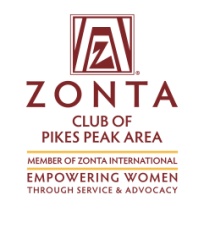 Zonta’s Pikes Peak Trivia NightRegistration FormVenue:	International Dance Club	2422 Busch Ave. - Colo. SpringsDate: 	Friday, Oct 12, 2018Time: 	Check in, Social Time and Silent Auction:  6:00 – 6:30	Trivia Game: 6:30 – 9:30 PM Register as a team of 8 or as an individual. Maximum of 8 (eight) members to a team. For those without eight team members, we can help you fill in the remaining openings in your group.Team:  	Team Name: __________________________	Team Captain: _________________________ 	Address : _________________________________________________________	Phone: ______________________________ Email: _______________________Team Members:1.________________________			      5.________________________2.________________________3.________________________4.________________________6.________________________7.________________________8.________________________Individual Registration:	Name: __________________________	Address: __________________________________________________________	Phone: __________________________ Email: ___________________________	Please assign me to a team with ______________________________________	___ Check if non-player / cheerleader	Tickets: 	$20 in advance 			$25 at the door	__________$160 Per Team (eight  players maximum)  or	__________ $20 per individual			Total amount Enclosed: __________Payment:   Mail completed registration form and check to PO Box 7924 Colorado Springs, 80933 or register online at zontapikespeak.org/triviaMail In registrations must be received by October 10th.Refunds for this event cannot be guaranteed.